Приложение Контрольно-измерительные материалы по географии8 классПовторительно - обобщающий урок по теме: «Территория России на карте мира» № 1.Цель: обобщить и систематизировать знания по теме, выделить проблемные зоны в изучении темы.Формируемые УУД: предметные: научиться систематизировать  и обобщать знания по теме, решать географические задачи, представленные в разной форме. Метапредметные: формировать навыки работать в соответствии с поставленной учебной задачей, выделять главное, существенные признаки понятий, работать с текстовым и нетекстовым компонентом, работать в соответствии с поставленной учебной задачей, сравнивать полученные результаты с ожидаемыми, решать проблемные задачи. Личностные:формирование навыков самоанализа и самокоррекции  учебной деятельности. Формирование навыков контроля и самоконтроля.Система оценивания: Контрольная тестовая  работа  составлена из вопросов на уровне: часть А – базовый уровень (вопросы с одним правильным вариантом ответа), часть В (5задание) – задания повышенного уровня сложности (на установление соответствия, выбора нескольких правильных ответов, дописать определение, вставить пропущенные слова, объяснить явление, дать характеристику  и т. д).  Часть А – каждый правильный ответ оценивается в 1 балл, часть В ( второй уровень) – 1 балл. Критерии оценок: «5»:  выполнил 91-100%
«4»: выполнил 71-90%
 «3»: выполнил 50-70%
«2» выполнил мене 50 %Контрольная работа по теме «Россия на карте мира».Вариант 1.I. Выполните тест:1. Россия расположена на территории:А) двух материков			Б) трёх континентовВ) двух частей света			Г) одной части света2. Какая из названных стран СНГ не имеет сухопутной границы с Россией?А) Украина 	Б) Молдавия	В) Грузия	Г) Казахстан3. Какой учёный назвал природу России «мачехой»?А) В. О. Ключевский 			Б) Д. И. МенделеевВ) М. В. Ломоносов 			Г) С. М. Соловьёв4. Главная отличительная черта ГП России – это:А) равнинность				Б) северностьВ) протяженность 			Г) континентальность5. С какой страной Россия унаследовала границу СССР?А) Финляндия 	 Б) Румыния 	В) Афганистан 	Г) Латвия6. Когда переводом часовой стрелки на час назад отменяется в России зимнее время?А) предпоследнее воскресенье октября 	Б) последнее воскресенье сентябряВ) первое воскресенье ноября 		Г) второе воскресенье ноября7. Кто возглавлял первую в мире дрейфующую научно-исследовательскую станцию в Северном Ледовитом океане в 1937-1938г.г.?А) И. Д. Панин 	Б) Н. Н. Урванцев 	В) Г. А. Ушаков 	Г) О. Ю. ШмидтII. Дайте определения следующим понятиям: государственная территория, территориальные воды.III. Выберите правильные ответы:1. Общая протяженность границ России – самая большая в мире.2. Сухопутная граница России длиннее морской.3. Общая длина границ России – более 62 тыс. км.4. Самую протяженную границу Россия имеет с Китаем.5. Только морские границы Россия имеет с Польшей и Эстонией.6. Калининградская область отделена от остальной территории России.7. Морские границы России проходят в основном на севере и востоке.IV. Распределите страны, соседствующие с Россией, по типу границ:А) сухопутные 		   Б) морские 	             В) сухопутные и морскиеСтраны:Азербайджан, Белоруссия, Грузия, Казахстан, Китай, КНДР, Латвия, Литва, Монголия, Норвегия, Польша, Украина, США, Финляндия, Эстония, Япония.V. Ответьте на вопросы:1. Что значит физико-географическое положение страны?2. Охарактеризуйте границу России с Украиной:А) в природном отношении; 		Б) в экономическом отношении;В) в этнокультурном отношении; 	Г) в историческом отношенииД) в геополитическом отношении.3. Решите задачу: Сколько времени будет в Калининграде (I часовой пояс), когда в Хабаровске (IX часовой пояс) 20 часов. Контрольная работа по теме «Россия на карте мира».Вариант 2.I. Выполните тест:1. Определите правильное значение площади России (в млн. кв. км):А) 12,0		Б) 15,7		В) 17,125		Г) 22,12. К какой цивилизации принадлежит Россия?А) к Европейской      Б) к Евразийской    В) к Исламской    Г) к Восточно-Азиатской3. Что такое «Дикое поле»?А) область, пограничная между Московским государством и СтепьюБ) неосвоенные пространства тундры               В) районы заселения после эпидемийГ) впервые распахиваемые территории4.  Самые протяженные сухопутные границы России:А) горные 	Б) равнинные 	В) речные 	Г) озёрные5. С каким государством Россия граничит по линии перемены дат?А) США 	Б) Японией 	    В) Норвегией 	             Г) Польшей6. Когда переводом часовой стрелки на час вперед в России осуществляется переход на летнее время?А) предпоследнее воскресенье марта  	Б) последнее воскресенье мартаВ) первое воскресенье апреля 		Г) второе воскресенье апреля7. Что является важнейшим источником информации для изучения территории России?А) научная статья           Б) географическая карта           В) монография	II. Дайте определения следующим понятиям: типы границ государства.III. Выберите правильные ответы:1. Общая протяженность границ России – самая большая в мире.2. Сухопутная граница России длиннее морской.3. Общая длина границ России – более 62 тыс. км.4. Самую протяженную границу Россия имеет с Китаем.5. Только морские границы Россия имеет с Польшей и Эстонией.6. Калининградская область отделена от остальной территории России.7. Морские границы России проходят в основном на севере и востоке.IV. Распределите страны, соседствующие с Россией, по типу границ:А) сухопутные 		   Б) морские 	             В) сухопутные и морскиеСтраны:Азербайджан, Белоруссия, Грузия, Казахстан, Китай, КНДР, Латвия, Литва, Монголия, Норвегия, Польша, Украина, США, Финляндия, Эстония, Япония.V. Ответьте на вопросы:1. Что значит экономико-географическое положение страны?2. Охарактеризуйте границу России с Грузией:А) в природном отношении; 		Б) в экономическом отношении;В) в этнокультурном отношении; 	Г) в историческом отношенииД) в геополитическом отношении.3. Решите задачу: Сколько времени будет в Магадане (X часовой пояс), когда в Калининграде (I часовой пояс) 6 часов.Повторительно - обобщающий урок по теме:«Рельеф и полезные ископаемые  России» № 2.Цель: обобщить и систематизировать знания по теме, выделить проблемные зоны в изучении темы.Формируемые УУД: предметные: научиться систематизировать  и обобщать знания по теме, решать географические задачи, представленные в разной форме. Метапредметные: формировать навыки работать в соответствии с поставленной учебной задачей, выделять главное, существенные признаки понятий, работать с текстовым и нетекстовым компонентом, работать в соответствии с поставленной учебной задачей, сравнивать полученные результаты с ожидаемыми, решать проблемные задачи.  Личностные: формирование навыков самоанализа и самокоррекции  учебной деятельности. Формирование навыков контроля и самоконтроля.Система оценивания: Контрольная тестовая  работа  составлена из вопросов на уровне: часть А – базовый уровень (вопросы с одним правильным вариантом ответа), часть В (5задание) – задания повышенного уровня сложности (на установление соответствия, выбора нескольких правильных ответов, дописать определение, вставить пропущенные слова, объяснить явление, дать характеристику  и т. д).  Часть А – каждый правильный ответ оценивается в 1 балл, часть В ( второй уровень) – 1 балл. Критерии оценок: «5»:  выполнил 91-100%
«4»: выполнил 71-90%
 «3»: выполнил 50-70%
«2» выполнил мене 50 %Рельеф и полезные ископаемые  РоссииВариант 1.Часть А.1.Какие формы рельефа преобладают в РФ:а) высокие горы			в) равниныб) низкие горы			г) нагорья2. Какие горы в РФ самые протяженные:а) Урал			в) Сихотэ-Алиньб) Кавказ			г) Алтай3. Какая эра в геологической истории Земли самая древняя:а) кайнозойская			в) палеозойскаяб) протерозойская			г) архейская4. Укажите, в каком периоде геологической истории земной поверхности происходили следующие события: Жаркий, влажный климат. Развитие лесов из древовидных папоротников, хвощей, плаунов. Расцвет земноводных. Обилие угля и нефти.а) четвертичный период		в) каменноугольный периодб) меловой период			г) кембрийский период5. Какая территория РФ является центром древнего покровного оледенения:а) Кавказ				в) Прикаспийская низменностьб) Полярный Урал			г) Алтай6. Как называется крупный устойчивый участок земной коры:а) щит				в) фундаментб) платформа			г) плоскогорье7. Алтай выше Урала из-за того, что:а) позднее образовался			в) испытывал дополнительные поднятияб) сложен более твердыми породами	г) в следствие антропогенного воздействия8. Балтийский щит богат:а)нефтью и газом					в) балтийскими шпротамиб) рудами черных и цветных металлов		г) каменным углем9. Какое полезное ископаемое добывают в кимберлитовых трубках:а) золото			в) алмазыб) уголь			г) платину10. Какие полезные ископаемые заключены в осадочном чехле древних платформ:
а) рудные			в) золотоб) горючие			г) алмазыЧасть В.1. Установите соответствие:Горы				Эпоха складчатости1) Кавказ			а) Байкальская2) Сихотэ-Алинь		б) Мезозойская3) Восточный Саян		в) Кайнозойская4) Западный Алтай		г) Герцинская				д) Каледонская2. Выберите три процесса формирующие эндогенные формы рельефа:а) водная эрозия		г) деятельность ледниковб) землетрясения		д) неотектонические движенияв) вулканизм			е) деятельность ветра3. Как называется стихийное природное явление в литосфере, при котором под действием силы тяжести огромные массы горных пород отрываются от склонов и обрушиваются вниз?Часть С.1. Почему осадочные породы на платформах залегают горизонтально?2. Какие формы рельефа называют эрозионными? Приведите примеры эрозионных форм рельефа.3. Какие следы древнего оледенения встречаются в современном рельефе? Укажите не менее трех следствий.Вариант 2.Часть А.1. В каком направлении понижается рельеф РФ:а) к северу			в) к западуб) к югу			г) к востоку2. Какие горы РФ самые высокие:а) Саяны			в) Алтайб) Кавказ			г) Урал3. Какая эра в геологической истории Земли самая молодая:а) кайнозойская			в) палеозойскаяб) протерозойская			г) архейская4. Укажите, в каком периоде геологической истории земной поверхности происходили следующие события: Вымирание гигантских рептилий, появление птиц и млекопитающих образование нефти, мела, горючих сланцев, фосфоритов.а) кембрийский			в) четвертичныйб) меловой				г) каменноугольный5. Какой район РФ является сейсмоактивным:а) Уральские горы			в) Курильские островаб) Приволжская возвышенность 	г) Кольский полуостров6. Как называется крупный, устойчивый участок земной коры, лишенный осадочного чехла:а) фундамент			в) щитб) платформа			г) горст7. Кавказ выше Алтая из-за того, что:а) позднее образовался			в) испытывал дополнительные поднятияб) сложен более твердыми породами	г) в следствие антропогенного воздействия8. В Западной Сибири расположены крупнейшие месторождения:а) каменного угля			в) нефти и газаб) руд цветных металлов		г) западно-сибирского янтаря9. Какие горы наиболее богаты полезными ископаемыми:а) Уральские			в) Быррангаб) Кавказ			г) хребет Черского10. Какие полезные ископаемые приурочены к областям складчатости:а) рудные			в) золотоб) горючие			г) алмазыЧасть В.1. Установите соответствие:Горы				Эпоха складчатости1) Урал			а) Байкальская2) Западный Саян		б) Мезозойская3) Верхоянский хребет	в) Кайнозойская4) Срединный хребет	г) Герцинская				д) Каледонская2. Выберите три процесса формирующие экзогенные формы рельефа:а) деятельность морей	г) деятельность ледниковб) землетрясения		д) неотектонические движенияв) вулканизм			е) деятельность ветра3. Как называется стихийное природное явление в литосфере, которые образуются в горных реках при резком поднятии уровня воды, связанном с выпадением обильных осадков, быстрым таянием снегов или льдов и представляют собой бурный грязекаменный поток?Часть  С.1. Почему на Курилах и Камчатке проявляется активная вулканическая деятельность2. Какие стихийные явления вызваны эндогенными процессами? На каких территориях РФ они встречаются?3. В.И. Вернадский говорил о том, что человечество становится мощной геологической силой. Укажите не менее трех доказательств, подтверждающих слова великого ученого.Повторительно - обобщающий урок по теме:  « Климат России» № 3.Цель: обобщить и систематизировать знания по теме, выделить проблемные зоны в изучении темы.Формируемые УУД: предметные: научиться систематизировать  и обобщать знания по теме, решать географические задачи, представленные в разной форме. Метапредметные: формировать навыки работать в соответствии с поставленной учебной задачей, выделять главное, существенные признаки понятий, работать с текстовым и нетекстовым компонентом, работать в соответствии с поставленной учебной задачей, сравнивать полученные результаты с ожидаемыми, решать проблемные задачи.  Личностные: формирование навыков самоанализа и самокоррекции  учебной деятельности. Формирование навыков контроля и самоконтроля.Система оценивания: Контрольная тестовая  работа  составлена из вопросов на уровне: часть А – базовый уровень (вопросы с одним правильным вариантом ответа), часть В (5задание) – задания повышенного уровня сложности (на установление соответствия, выбора нескольких правильных ответов, дописать определение, вставить пропущенные слова, объяснить явление, дать характеристику  и т. д).  Часть А – каждый правильный ответ оценивается в 1 балл, часть В ( второй уровень) – 1 балл. Критерии оценок: «5»:  выполнил 91-100%
«4»: выполнил 71-90%
 «3»: выполнил 50-70%
«2» выполнил мене 50 %Контрольная работа по теме «Климат России».ВАРИАНТ 1.Задание 1. Географический диктант.Задание 2. Выполните тест: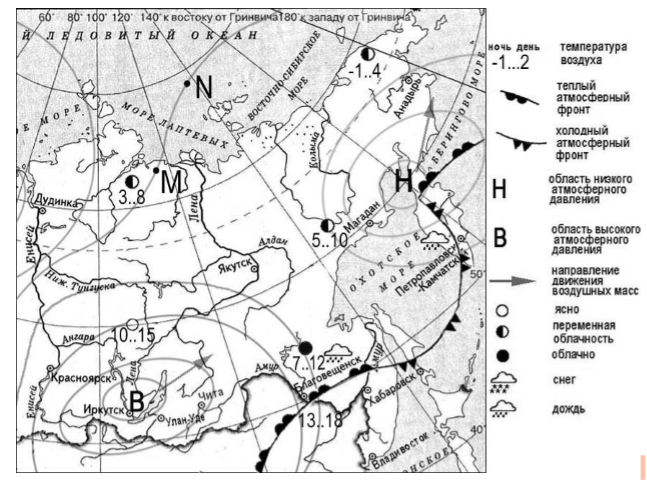 Задание 3. Установите соответствие:Контрольная работа по теме «Климат России».ВАРИАНТ 2.Задание 1. Географический диктант.Задание 2. Выполните тест:Задание 3. Установите соответствие:Повторительно-обобщающий урок по темам: «Внутренние воды и водные ресурсы. Почвы и почвенные ресурсы. Растительный и животный мир» № 2.Цели: определить уровень знаний основных понятий по изученной  темам; отрабатывать умения работать с картами.Система оценивания:Контрольный тест  составлен из вопросов на уровне: часть А – базовый уровень (вопросы с одним правильным вариантом ответа), часть В – задания повышенного уровня сложности (на установление соответствия, выбора нескольких правильных ответов, дописать определение, вставить пропущенные слова, объяснить явление, дать характеристику  и т. д).  Часть А – каждый правильный ответ оценивается в 1 балл, часть В – 2 балла. Итого 22 балла.Критерии оценок: «5»:  21-22 балла
«4»: 16-20 баллов
 «3»: 11-15 баллов
«2»:  менее 11 балловВАРИАНТ 1.Часть А.  Выполните тест:1. По видовому составу богаче:а) мир растений; б) мир животных2. Среди представителей животного мира по видовому составу богаче :а) насекомые; б) рыбы;в) земноводные и пресмыкающиеся; г) млекопитающие.3. Найдите ошибку: основными типами растительности России являются:а)тундра; б)степи; в) леса; г) луга.4. Найдите ошибку: для растительного покрова тундры характерны:а) лишайник ягель; б) брусника;в) типчак; г) голубика.5. Лемминги – представители фауны:а) тундры; б) лесов;б) степей; г) пустынь.6. Наибольшая часть территории России принадлежит бассейну…	1) внутреннего стока                       3) Северного Ледовитого океана	2) Тихого океана                              4) Атлантического океана7. Наибольшая доля ледникового питания характерна для реки…	1) Кубани	2) Терека	3) Катуни	4) Селенги8. Дождевое питание является преобладающим на реках…	1) Европейской части	2) Западной Сибири	3) Восточной Сибири	4) Юга Дальнего Востока9. Вскрываются от низовьев к верховьям реки…	1) Волга и Дон                                        2) Дон и Обь	3) Обь и Енисей                                      4) Енисей и Печора10. Озера с ледниковым происхождением котловины расположены главным образом на северо-западе…	1) Урала	                                           2) Сибири	3) Европейской части	                    4) Дальнего Востока11. Наибольшей уникальностью и разнообразием характеризуется органический мир озера…	1) Ладожского	                            2) Таймыр	3) Чудско–Псковского	                4) Байкал12. Наиболее сильные и частые наводнения в России происходят на реках…	1) Европейской части	                   2) Урала	3) Сибири	                                          4) Дальнего ВостокаЧасть В. Ответьте на вопросы:1. Назовите условия почвообразования.2. Какие из них являются главными? Поясните.3. Каково значение растительных ресурсов в жизни человека?4. Что относится к ресурсам животного мира?5. Почему в тундре не растут деревья?ВАРИАНТ 2.Часть А. Выполните тест:1. К животному миру степей относятся:а) дрофа б) стрепет в) косуля г) суслики2. К числу основных промысловых пушных зверей не относитсяа) белки; б) песец; в) выдра; г) лиса.3. Лотос, чилим, пеликаны, осетр охраняются в заповеднике:а) Астраханском; б) Воронежском; в) Валдайском4. Для сохранения и разведения соболя создан заповедник:а) Кандалакшский; б) Галичья гора;в) Баргузинский; г) Астраханский5. Основным продуктом леса является:а) лекарственное сырье; б) древесина;в) орехи; г) грибы.6. Подавляющее большинство рек России имеет смешанное питание с преобладанием…	1) грунтового	                                  2) снегового 	3) ледникового	                       4) подземного7. По годовому стоку Лена…	1) превышает Енисей и Обь	2) превышает Енисей и уступает Оби	3) уступает Енисею и превышает Обь	4) уступает Енисею и Оби8. Реки не пересыхают в период ледостава благодаря … питанию	1) дождевому	2) ледниковому	3) снеговому        	4) грунтовому9. Для Индигирки и Колымы характерно летнее половодье в связи с тем, что в это время…	1) начинаются муссонные дожди	       2) тают ледники	3) уменьшается испарение    	       4) происходит таяние снега10. Онежское и Ладожское озера по типу происхождения котловины относятся к…	1) старичным	2) ледниковым (моренным)	3) тектоническим	11. Наиболее мощный слой торфа характерен для болот…	1) Севера Европейской части	2) Западной Сибири	3) Центрально–Якутской низменности	4) Камчатки12. Основной причиной отсутствия наводнений на Волге является…	1) равномерное распределение осадков в течение года	2) наличие водохранилищ	3) малое количество снега на территории бассейнаЧасть В. Ответьте на вопросы:1. Кто основатель науки о почвах?2. Как различаются почвы по механическому составу?1. Как приспособились к условиям среды обитания животные тайги?2. Почему животные лесов не собираются в стада, как животные тундры и степей?3. Что дают человеку животные?Повторительно - обобщающий урок по теме: «Природно-хозяйственное районирование  России»  №  3.Цели: определить уровень знаний природных зон и набора природных компонентов в природных зонах, понимания основных закономерностей распределения природных зон; определить уровень умения составлять характеристику природной зоны.Система оценивания: Контрольная работа  составлена из вопросов на уровне: часть А – базовый уровень (вопросы с одним правильным вариантом ответа), часть В – задания повышенного уровня сложности (на установление соответствия, выбора нескольких правильных ответов, дописать определение, вставить пропущенные слова, объяснить явление, дать характеристику  и т. д).  Часть А (1-15) – каждый правильный ответ оценивается в 1 балл, часть В (№16) – 2 балла. Итого 17 баллов.Критерии оценок: «5»:  16-17 баллов«4»: 12-15 баллов
 «3»: 8-11 баллов
«2»: мене 8 баллов1 вариант1. Дайте определение понятиям «природная зона», «широтная зональность»2. Найдите ошибки в тексте и дайте правильный ответ:А) тайга распространена в умеренном климатическом поясеБ) в тайге преобладают серые лесные почвыВ) в условиях резко континентального климата преобладает темнохвойная еловая тайгаГ) в тайге живут белка, бурундук, медведь3. Определите по описанию природную зону:Огромные сосны и ели образовали зеленый шатёр, а под ним заросли орешника, черемухи, жимолости. Местами на опушках растут березы, осины, липы. Встречаются дубравы.4. Выберите птицу степей:А) Куропатка Б) Дрофа В) Тетерев Г) Дятел Д) Голубь5. Выберите верные утверждения:А) В тайге Русской равнины преобладают темнохвойные породыБ) В степях водятся белки, бурундуки, лосиВ) Главное богатство тайги – древесинаГ) Главная причина формирования природных зон – соотношение тепла и увлажненностиД) Под хвойными лесами образуются почвы богатые гумусомЕ) В высокогорьях преобладают широколиственные лесаЖ) В зоне тундры водятся олениЗ) Смешанные муссонные леса распространены на Восточно-Европейской равнинеИ) Воздействие человека изменяет природный комплекс6.Республика Калмыкия находится в природной зоне:А) Степи                                                                    В)ЛесостепиБ) Полупустыни и пустыни                                     Г) Субтропики7.Город Салехард расположен в природной зоне:А) Тундры                                                                  В)ТайгиБ) Лесотундры                                                           Г) Смешанных лесов8.Пашни наиболее распространены в:А) Тундре и лесотундреБ) Тайге и смешанных лесахВ)Широколиственных лесах, степи (лесостепи)Г) Полупустынях и пустынях, горных районах, субтропиках9.Очаговое земледелие и расселение вблизи источников воды; в животноводстве преобладает мясное скотоводство и овцеводство.Это:А)Тундра и лесотундраБ) Южная часть лесной зоныВ) Лесостепи и степиГ) Сухие степи и полупустыни10.Род занятий жителей тундры и лесотундры:А)Пастбищное оленеводство, охота и рыболовствоБ)Лесозаготовка и животноводствоВ)Картофелеводство и птицеводствоГ) Свиноводство и мясо-молочное скотоводство11.Верблюдоводство характерно для природной зоны:А)Степей и лесостепей                                                        В) Горных районовБ) Субтропиков                                                                     Г) Полупустынь и пустынь12.Крупные земледельческие поселения сосредоточены в долинах , на горных склонах – поселки животноводов; значительны и уникальны рекреационные ресурсы, среди них – побережье теплого моря. Этот район находится:А) в Уральских горах                                                            В) на хребте ЧерскогоБ) на Северном Кавказе                                                        Г) на Алтае13.Степень освоенности и заселенности в природных зонах:А) Возрастает с севера на юг до полупустынь
Б)Уменьшается с севера на югВ) Возрастает с востока на западГ)Уменьшается с запада на восток14.Сельскохозяйственные угодья, которые используются в зоне тундры:А)Сенокосы                                                                               В) ПашниБ) Пастбища                                                                              Г) Леса15.Типичный представитель растительного мира полупустынь и пустынь:А) Сосна                                                                                    В) Верблюжья колючкаБ) Осока                                                                                     Г) Мох16. Дайте характеристику зоны тундры (географическое положение, климат, почвы, растительный и животный мир).2 вариант1. Дайте определение понятиям «высотная поясность», «природный комплекс».2. Найдите ошибки в тексте и дайте правильный ответ:А) В степной зоне избыточное увлажнение (Кувл>1)Б) В зоне тундры встречаются ягоды – брусника, водяника, морошкаВ) На Дальнем востоке распространены степиГ) В арктической пустыне живут тюлени, моржи, белые медведи3. Определите по описанию природную зону:Зима здесь длинная, снег сухой и сыпучий, сдувается ветром с одного места в другое, образуя беспорядочные волны. Летом почвы прогреваются на небольшую глубину.4. Выберите деревья зоны тайги:А) Береза Б) Липа В) Сосна Г) Ель Д) Лиственница5. Выберите неверные утверждения:А) В тундре преобладают дерново-подзолистые почвыБ) В степях преобладают серые лесные почвыВ) Лесостепная зона – это переходная зона от леса к тундрамГ) В настоящее время степи почти полностью распаханыД) Поверхностный сток в степях незначительныйЕ) На среднесибирском плоскогорье преобладает темнохвойная тайгаЖ) В зоне степей много грызуновЗ) Смешанные леса протянулись широкой полосой от западных границ до Охотского моряИ) В лесотундре лес встречается в основном в долинах рек.6.Край длинной зимней ночи, незаходящего летнего солнца, мир льдов и снега находится в:А) Зоне арктических пустынь                                                        В) СтепиБ) Тундре                                                                                           Г) Пустыне7.Выберите верное утверждение:А) В северной тайге условия для земледелия лучше, чем в южнойБ) В таежной зоне преобладают сельское населениеВ)Сельское население тайги занимается лесными промыслами, переработкой древесины и рыболовствомГ) Все утверждения неверные8. Район распространения субтропиков в России:А) Черноморское побережье КавказаБ)Прикаспийская низменностьВ)Побережье Азовского моряГ) Побережье озера Байкал9.Земля Франца-Иосифа, Северная Земля,  Новосибирские острова  и о. Врангеля, побережье п-ова Таймыр и Ямал относятся к зоне:А) Тундра                                                                                                В)ЛесотундраБ) Арктические пустыни                                                                        Г) Степи10.Самую большую площадь в России занимает природная зона :А)Тайга                                                                                                    В) ЛесотундраБ) Смешанные леса                                                                                 Г) Лесостепи11.Зона протянулась от Мурманска до Чукоткт; летом здесь господствует воздух умеренных широт, зимой – арктический воздух. Для нее характерны отсутствие деревьев, низкорослые травы. Это :А)Степь                                                                                                    В) ТундраБ) Арктические пустыни                                                                        Г) Смешанные леса12.Таежная зона славится производством:А)Макаронных изделий                                                                          В) Сливочного маслаБ) Подсолнечного масла                                                                         Г) Говяжьей тушенки13.Для полупустынь и пустынь характерно:А) Молочное скотоводство                                                                    В) Кочевое скотоводствоБ) Мясное скотоводство                                                                         Г) Земледелие14.Коренные обитатели тундры:А) Саамы, ненцы, чукчи                                                                         В) Башкиры, татары, балкарцыБ) Коми, марийцы, манси                                                                       Г) Украинцы, латыши, молдаване15.Выберите верное утверждение:А) В зоне тайги распространены широколиственные лесаБ) Поймы рек таежной зоны содержат огромные ресурсы трав на естественных пастбищах и сенокосахВ) Большая часть тайги- освоенная территорияГ) На территории таежной зоны распространено мясное скотоводство16. Дайте характеристику зоны степей  (географическое положение, климат, почвы, растительный и животный мир).Повторительно-обобщающий урок по теме: «Регионы России» № 4.Цели: обобщить и систематизировать знания о природных регионах России; определить уровень знания основных  физико-географических показателей крупных природных комплексов России; Система оценивания:Контрольная тестовая  работа  составлена из вопросов на уровне: часть А – базовый уровень (вопросы с одним правильным вариантом ответа), часть В – задания повышенного уровня сложности (на установление соответствия, выбора нескольких правильных ответов, дописать определение, вставить пропущенные слова, объяснить явление, дать характеристику  и т. д).  Часть А (1-10) – каждый правильный ответ оценивается в 1 балл, часть В – 2 балла. Итого -14 баллов.Критерии оценок: «5»:13- 14 баллов
«4»: 10 -12 баллов
 «3»: 7-9 баллов
«2»: менее 7 балловВариант № 1.Что общего в географическом положении  Восточно –Европейской  и  Западно – Сибирскрй равнин?А - эти равнины граничат с КавказомБ - эти равнины граничат с Уральскими горами  и имеют на севере выход к морям Северного Ледовитого океанаВ - эти равнины граничат с Кавказом, имеют выход к морям Атлантического океана и граничат с КазахстаномГ – имеют выход к морям Тихого океанаВ каком  крупном  природном регионе  находится крайняя западная точка России?А - на  Восточно –Европейской равнине             Б -   на Дальнем ВостокеВ -  в Средней Сибири                                               Г -  в Западной СибириКакой природный регион отличается от других повышенной сейсмичностью?А- Урал         Б - Русская равнина      В-  Дальний Восток         Г-   Западная СибирьУстановите соответствие между крупными природными регионами и тектоническими структурамиПриродные регионы                                                                              Тектонические структурыА-  Западно – Сибирская равнина                                        1-  мезозойская складчатостьБ -  Средняя Сибирь                                                                  2 – Западно – Сибирская плитаВ-  Северо – Восточная Сибирь                                              3-   герцинская складчатостьГ-  Урал                                                                                          4- Сибирская платформаВыберите природный регион с самыми разнообразными условиямиА - Восточно –Европейская  равнина                     Б-  Дальний Восток   В-  Восточная Сибирь                                                  Г-  Западная СибирьЧто общего у крупнейших рек Западной и Восточной Сибири?А-  они короткие, но полноводныеБ-  преимущественно дождевое питаниеВ-  преимущественно  ледниковое  питаниеГ-  половодье весной с ледяными заторами в низовьяхВ каком из природных регионов почвы не используются в с/х?А-   на Русской равнине                                                 Б-   на Северном Кавказе       В- в  Северо – Восточной  Сибири                                Г – в Западной СибириУстановите соответствие между крупными  природными комплексами и преобладающим  видовым составом древесной растительности  таёжной зоны:Природные комплексы                                                  Состав растительностиА - Восточно –Европейская равнина                               1- ель, сосна, березаБ-   Западная  Сибирь                                                          2 – лиственница, кедрВ-   Восточная Сибирь                                                          3 – ель, кедр, пихтаВыберите регион с высокой распаханности   территории  и  значительной эрозией почв.А - Восточно –Европейская равнина        Б- Дальний ВостокВ- Восточная Сибирь                                     Г – Западная СибирьВыберите регион, для которого характерна высокая туристическая освоенность территории и скопление оздоровительных и спортивных объектов.А—Дальний Восток                                           Б-  Западная СибирьВ- Северный Кавказ                                          Г -  Восточная СибирьЧасть В. Определите место по его описанию:Крупная равнина расположена на древней платформе. Абсолютные высоты                  превышают 500 метров. Реки имеют глубокие долины. Вся равнина находится в зоне  многолетней мерзлоты.Установите соответствие:1) Курская магнитная аномалия      2) Волго-Уральское3) Предуралье                                    4) Архангельская областьА) алмазы            Б) железная руда        В) нефть             Г) сольВариант № 2.Что общего в географическом положении Восточно – Европейской равнины и Восточной Сибири?А- имеют выход к морям Северного Ледовитого океанаБ- граничат с Уральскими горами  и имеют на севере выход к морям Северного Ледовитого океанаВ-  имеют выход к морям Тихого океанаГ- имеют выход к морям Северного Ледовитого океана и граничат с горами Южной СибириВ каком крупном  природном  регионе  находится крайняя южная точка России? А - Восточно –Европейская  равнина                     Б-  Дальний Восток   В-  Восточная Сибирь                                                  Г-  Западная СибирьВ каком из крупных природных регионов находится тектоническая котловина самого  глубокого озера в мире?А- Средней и Северо – Восточной Сибири                         Б-   на Дальнем ВостокеВ- пояс гор Южной Сибири                                                     Г- Северном КавказеВыберите один из самых  богатых нефтью и газом регионов нашей  страныА—Северный Кавказ          Б- Дальний Восток   В- Русская равнина    Г- Западная Сибирь5.   Почему  Тихий океан оказывает влияние только на  неширокую полосу   вдоль побережья на                       территории нашей страны?А- океан расположен восточнее территории РоссииБ- океан в этой части круглый год покрыт льдомВ- горные хребты препятствуют переносу морских масс с Тихого океанаЧем отличаются реки Русской равнины от рек Сибири?А- большинство рек значительно короче                         Б- они тект с севера на югВ- они текут по горной территории                                    Г- течение их бурное, много пороговКакой почвообразовательный процесс характерен для лесной зоны?А- засоление             Б- накопление гумуса      В- вымывание перегноя и минеральных солей из верхнего горизонта почвыУстановите соответствие:А- Восточно –Европейская равнина                         Б- Западно – Сибирская низменность                                                В- Среднесибирское плоскогорьеПриродные зонытундра, лесотундра, тайга тундра, лесотундра, тайга, смешанные и   широколиственные леса, лесостепь, степь, полупустынитундра, лесотундра, , тайга, смешанные леса, лесостепь, степьУстановите соответствие  между крупными природными регионами и их богатейшими ресурсами:А-   Русская равнина                                                     1- рыбныеБ- Западно – Сибирская равнина                              2- топливныеВ- Дальний Восток                                                         3- почвенныеГ- Восточная Сибирь                                                     4- лесныеВ каких горах  природные комплексы сильно изменены в результате хозяйственной деятельности   человека?     А – Кавказа              Б- Урала     В- АлтаяЧасть В.1. Определите памятник природы Русской равнины по его описанию: «Страной озёр и гранита » образно называют эту республику России. Территория её лежит на Балтийском щите. Здесь можно увидеть следы древнего оледенения- «бараньи лбы», валуны. На порожистых реках встречаются крупные водопады. Здесь¸ по велению Петра Первого, был открыт первый курорт-Марциальные воды.Ответ_____________________________________________2.Распределите природные зоны в соответствии с законом высотной поясности от подножья к вершине. 1. степь2. тайга3. лесостепь4. тундра                                                   Природное районирование России.Вариант 2.1.Как называется закономерная смена природных зон в горах?Природная зона                                  3) высотная поясностьШиротная зональность                      4) ландшафт2. Какую территорию России занимают пустыни?Северо-Сибирскую низменность              3) Прикаспийскую низменностьЗападно-Сибирскую низменность            4) Колымскую низменность     3.Основным видом растительности в зоне тайги является:Хвойные породы                                        3) мелколиственные породыТравы                                                          4) широколиственные породы4. Какое увлажнение характерно для зоны пустынь?Избыточное                                                 3) недостаточноеДостаточное                                                4) скудное    5. Пашни наиболее распространены в:А) Тундре и лесотундреБ) Тайге и смешанных лесахВ)Широколиственных лесах, степи (лесостепи)Г) Полупустынях и пустынях, горных районах, субтропиках6.О жизни человека какой природной зоны  описание?    Хотя вся жизнь народов этой зоны связана с морем, но плавать в основной массе люди не умеют. Промысел морского зверя определяет многие традиции в питании  и одежде.  Традиционное занятие – оленеводство и охота. Ранее основным типом  жилища коренных народов был  чум – каркас, обтянутый шкурами. Народы бережно относятся к угодьям и животным.Тайги                                                          3) арктических пустыньТундры                                                       4) пустынь7. Назовите главных сельскохозяйственных животных зоны пустынь и полупустынь.Корова и верблюд                                    3) свинья и лошадьОвца и свинья                                           4) верблюд и овца8.  Смена природных зон в горах от подножий к вершинам происходит также как и на равнинах… 1) при движении  с севера на юг         2) при движении с юга на север3) при движении  с запада на восток        4) при движении  с востока на запад9. В каких горах происходит следующая смена высотных поясов: широколиственные леса с преобладанием дуба, буковые леса, смешанные леса, елово-пихтовые леса, буковые и березовое криволесье и редколесье, субальпийские луга, альпийские луга, вечные снега и ледники?На Среднем Урале                                3) на КавказеНа Алтае                                                 4) в Саянах10. Что  является причиной  преобладания в составе лесов лесостепной зоны в Европейской части России дубов, а не берез и осины, как в Западной Сибири?Большее количество солнечной радиации;Более высокое плодородие почв;Более мягкие зимы;Более теплое лето.11.   Род занятий жителей тундры и лесотундры:А)Пастбищное оленеводство, охота и рыболовствоБ)Лесозаготовка и животноводствоВ)Картофелеводство и птицеводствоГ) Свиноводство и мясо-молочное скотоводство12. Выберите три характеристики  для арктической пустыни.1) зона расположена на островах Северного Ледовитого океана;2))встречаются опасные насекомые: скорпионы, каракурты;3) несколько месяцев длиться полярная ночь;4) избыточное увлажнение, много озер и болот;5) значительные площади заняты ледником;6) главная ценность плодородные почвы;   Ответ:13. Выберите три растения, характерные для степи:КовыльМорошкаТипчакТонконогЯгельПолярный макОтвет:14. Город Салехард расположен в природной зоне:А) Тундры                                                                  В)ТайгиБ) Лесотундры                                                           Г) Смешанных лесов15. Установите соответствие между природной зоной и ее особенностьюОтвет:16. Установите соответствие между природной зоной и обитателямиОтвет:17. Расположите природные зоны в порядке движения с севера на юг в европейской части России.     А) тундра     Б) тайга     В) арктические пустыни     Г) лесотундраОтвет:18. Определите по описанию природную зону России. Лето короткое и прохладное. Средняя температура июля ниже +10С°. Осадков выпадает 200-300 мм, коэффициент увлажнения 1,5. Распространена многолетняя мерзлота. Растительный покров состоит из мхов, лишайников, вечнозеленых кустарников.Ответ: _____________19. Почему в тайге азиатской части России преобладает лиственница?20. Почему в степях больше развито земледелие, а не  животноводство?                                              Природное районирование России.Вариант 1.1.Как называется территория со схожими почвами, растительным и животным миром, определяющиеся одинаковыми климатическим условиями?	Природная зона                                  3) высотная поясность	Широтная зональность                      4) ландшафт2. Где в России встречается зона степей?На Камчатке                                        3) на КубаниВ Приморье                                         4) на Колыме3. Какая растительность является основной в зоне  тундры?Хвойные породы                                 3) мелколиственные породыТравы                                                   4) мхи и лишайники4. Какое увлажнение характерно для зоны степейИзбыточное                                                 3) недостаточное	Достаточное                                                4) скудное    5. Какие почвы наиболее страдают от водной и ветровой эрозии?:	Полупустыни                                               3) смешанных лесов	Лесостепи                                                   4) лесотундры6. О жизни человека какой природной зоны данное описание?     Жизнь в этой зоне требует от человека сверхнапряженного труда, выносливости и закалки. Человек должен обладать в этом климате теплым полушубком и жить в теплом натопленном доме. Питание в этом климате требует высококалорийной мясной пищи. Природа зоны давала все: топливо, строительный материал, обеспечивала охотой, приносила грибы, съедобные дикорастущие травы, плоды и ягоды. Жизнь в этой зоне требовала объединения людей в артели и общины.Тундры                                                    3) широколиственных лесовТайги                                                       4) лесостепи7. Какое главное занятие коренных жителей тундры?Оленеводство                                          3) пушное звероводствоОвцеводство                                            4) рыболовство                   8.  Количество высотных поясов уменьшается при…1) уменьшении высоты гор и удалении их от экватора2) уменьшении высоты гор и приближении их к экватору3) увеличении высоты гор и удалении их от экватора4) увеличении высоты гор и приближении их к экватору9. Земля Франца-Иосифа, Северная Земля,  Новосибирские острова  и о. Врангеля, побережье п-ова Таймыр и Ямал относятся к зоне:А) Тундра                                                                                                В)ЛесотундраБ) Арктические пустыни                                                                        Г) Степи10. Что является причиной постепенной смены лесов степями при движении от Москвы на юг?Изменение характера растительности;Усиление засушливости;Повышения плодородия почв;Изменение рельефа.11. Для полупустынь и пустынь характерно:А) Молочное скотоводство                                                                    В) Кочевое скотоводствоБ) Мясное скотоводство                                                                         Г) Земледелие12. Выберите три характеристики для пустынь и полупустынь.      1) растения: бук, граб, каштан, бамбук.      2) встречаются опасные насекомые: скорпионы, каракурты:      3) почвы – солончаки;                          4) реки полноводные, много озер;      5) зима холодная, лето теплое;      6) встречаются глинистые участки-такыры.Ответ:13.Выберите три растения, типичные для тайгиКовыльЛиственницаКарликовая березаПихтаСаксаулКедрОтвет:14. Край длинной зимней ночи, незаходящего летнего солнца, мир льдов и снега находится в:А) Зоне арктических пустынь                                                        В) СтепиБ) Тундре                                                                                           Г) Пустыне15. Установите соответствие между природной зоной и ее особенностьюОтвет:16. Установите соответствие между природной зоной и обитателямиОтвет:17. Расположите природные зоны в порядке движения с севера на юг в европейской части России.    А) широколиственные леса    Б) тайга    В) смешанные леса    Г) лесостепьОтвет:18.Определите по описанию природную зону России.      Осадков выпадает 300-450 мм, коэффициент увлажнения с севера на юг уменьшается от 0,8 до 0,3. Средняя  температура июля +21 - +23С°. Засухи, суховеи и пыльные бури здесь случаются регулярно. По всей зоне распространены черноземы и каштановые почвы. Территория зоны значительно освоена и изменена человеком.Ответ: _________19. Почему зона широколиственных лесов отсутствует во внутриконтинентальных областях России?20.  Почему при искусственном орошении часто возникает засоление почв?.. 1. Переходная полоса между двумя различными воздушными массами.2. Соотношение осадков и испаряемости.3. Атмосферный вихрь с пониженным давлением в центре.4. Количество солнечной энергии, достигшей поверхности Земли.5. Оймякон.6. Линия на климатической карте, соединяющая точки с одинаковыми средними температурами воздуха.7. Сильный и продолжительный ветер, выдувающий верхний слой почвы.8. Свойства климата, обеспечивающие сельскохозяйственное производство.а) Суммарная радиацияб) Атмосферный фронт.в) Пыльные бури.г) Коэффициент увлажнения.д) Циклон.е) Агроклиматические ресурсы.ж) «Полюс холода».з) Изотерма.1. При движении с севера на юг количество солнечной радиации, получаемой территорией: а) уменьшается           б) не изменяется         в) увеличивается2. Какой из городов, показанных на карте, находится в зоне действия антициклона?а) Анадырь       б) Иркутск      в) Магадан       г) Петропавловск-Камчатский  3. Карта погоды составлена на 20 августа. В каком из показанных на карте городов на следующий день вероятно существенное похолодание? а) Владивосток      б) Улан-Удэ      в) Иркутск       г) Петропавловк-Камчатский2. Какой из городов, показанных на карте, находится в зоне действия антициклона?а) Анадырь       б) Иркутск      в) Магадан       г) Петропавловск-Камчатский  3. Карта погоды составлена на 20 августа. В каком из показанных на карте городов на следующий день вероятно существенное похолодание? а) Владивосток      б) Улан-Удэ      в) Иркутск       г) Петропавловк-Камчатский4. Большая часть России находится в климатическом поясе:4. Большая часть России находится в климатическом поясе:а) арктическом                                               б) субарктическомв) умеренном                                                  г) субтропическома) арктическом                                               б) субарктическомв) умеренном                                                  г) субтропическома) арктическом                                               б) субарктическомв) умеренном                                                  г) субтропическома) арктическом                                               б) субарктическомв) умеренном                                                  г) субтропическом5. В зимние месяцы бывают дни с оттепелями, число которых возрастает к югу. Средняя температура января –4°… –20°С. Лето теплое. Наибольшее количество осадков – в западных районах (более 800 мм). О каком типе климата идет речь:5. В зимние месяцы бывают дни с оттепелями, число которых возрастает к югу. Средняя температура января –4°… –20°С. Лето теплое. Наибольшее количество осадков – в западных районах (более 800 мм). О каком типе климата идет речь:А) об умеренно континентальном климате умеренного пояса;Б) о континентальном климате умеренного пояса;В) о резко континентальном климате умеренного пояса;Г) о муссонном климате умеренного пояса?А) об умеренно континентальном климате умеренного пояса;Б) о континентальном климате умеренного пояса;В) о резко континентальном климате умеренного пояса;Г) о муссонном климате умеренного пояса?6. С холодным атмосферным фронтом связана погода:6. С холодным атмосферным фронтом связана погода:а) тихая и солнечная          б) облачная и безветренная            в) облачная, ветреная,  с осадкамиа) тихая и солнечная          б) облачная и безветренная            в) облачная, ветреная,  с осадкамиа) тихая и солнечная          б) облачная и безветренная            в) облачная, ветреная,  с осадкамиа) тихая и солнечная          б) облачная и безветренная            в) облачная, ветреная,  с осадками7. На территории РФ средняя январская температура:7. На территории РФ средняя январская температура:А) повышается с севера на юг;   б) повышается с запада на восток;      В) понижается с севера на юг;    г) понижается с запада на восток?А) повышается с севера на юг;   б) повышается с запада на восток;      В) понижается с севера на юг;    г) понижается с запада на восток?8. При взаимодействии воздушных масс вверх поднимается воздух:8. При взаимодействии воздушных масс вверх поднимается воздух:а) тёплый                                                               б) холодныйа) тёплый                                                               б) холодный9. Ветреная, ненастная погода при циклоне объясняется:9. Ветреная, ненастная погода при циклоне объясняется:а) опусканием холодного воздуха       б) опусканием тёплого воздуха     в) поднятием тёплого воздухаа) опусканием холодного воздуха       б) опусканием тёплого воздуха     в) поднятием тёплого воздухаа) опусканием холодного воздуха       б) опусканием тёплого воздуха     в) поднятием тёплого воздухаАтмосферные явленияПризнакиА) ЦиклонБ) Антициклон1. атмосферный вихрь с высоким давлением в центре2.  атмосферный вихрь с низким давлением в центре3. ясная и безоблачная погода4. воздух движется против часовой стрелки к центру 5.  воздух движется от центра к периферии6. погода ветреная, облачная,  с осадками Задание 4.  Определите соответствие между типом климата и районом России.1. Образуется при перемещении тёплых воздушных масс в сторону холодных. 2. Количество влаги, которое может испариться с поверхности при данных атмосферных условиях 3. Атмосферный вихрь с повышенным давлением в центре.4. Линия на климатической карте, соединяющая точки с одинаковыми средними температурами воздуха.5. Изменение свойств воздушных масс под влиянием подстилающей поверхности 6. Свойства климата, обеспечивающие сельскохозяйственное производство.7. Длительная сухая погода при повышенной температуре воздуха.8. Количество солнечной энергии, достигшей поверхности Земли.а) Суммарная радиацияб) Тёплый фронт.в) Засуха.г) Испаряемость.д) Антициклон.е) Агроклиматические ресурсы.ж) Трансформация.з) Изотерма.1. Самое сильное воздействие на климат большей части России оказывает океан:а) Тихий                    б) Северный Ледовитый                 в) Атлантический2. Какой из городов, показанных на карте, находится в зоне действия циклона?  а) Анадырь       б) Иркутск           в) Магадан       г) Петропавловск-Камчатский  3. Карта погоды составлена на 20 августа. В каком из показанных на карте городов на следующий день вероятно существенное потепление? а) Владивосток      б) Улан-Удэ     в) Благовещенск       г) Петропавловк-Камчатский4. Зимой здесь господствуют континентальные воздушные массы умеренных широт, поступающие из Азиатского максимума, поэтому зима холодная и малоснежная. Лето облачное и прохладное, с большим количеством осадков. Речь идет: А) об умеренно континентальном климате умеренного пояса; Б) о континентальном климате умеренного пояса; В) о резкоконтинентальном климате умеренного пояса; Г) о муссонном климате умеренного пояса?           А) об умеренно континентальном климате умеренного пояса; Б) о континентальном климате умеренного пояса; В) о резкоконтинентальном климате умеренного пояса; Г) о муссонном климате умеренного пояса?           5. Наименьшая часть РФ находится в … поясе:А) умеренном;    б) субарктическом;             в)  арктическом;              г)  тропическом?6. На территории России средняя июльская температура:                 А) повышается с севера на юг;                б) понижается с севера на юг;     В) повышается с запада на восток;          г) понижается с запада на восток?А) повышается с севера на юг;                б) понижается с севера на юг;     В) повышается с запада на восток;          г) понижается с запада на восток?А) повышается с севера на юг;                б) понижается с севера на юг;     В) повышается с запада на восток;          г) понижается с запада на восток?7. Круговое движение воздуха в циклоне осуществляется:а) по часовой стрелке                                              б) против часовой стрелки8. В центральной части циклона воздух:а) поднимается                                                      б) опускается9. Ясная солнечная погода при антициклоне объясняется:а) нисходящими токами воздуха      б) восходящими токами воздухаАтмосферные явленияПризнакиА) Холодный атмосферный фронтБ) Теплый атмосферный фронт1. активное наступление теплого воздуха на холодный2.  холодные массы воздуха «подныривают» под тёплые3. моросящие осадки 4. быстрое похолодание5. медленное потепление6.  ливни и грозы Задание 4.  Определите соответствие между типом климата и районом России.Природная зонаОсобенностьАрктическая пустыняТайгапустыняА) коэффициент увлажнения менее 0,3Б) преобладают морские животныеВ) содержит 50% запасов древесины РоссииГ) пасутся огромные стада северных оленей123Природная зонаЖивотныетайгатундрастепьпустыняА) черепахаБ) лосьВ) леммингГ) суслик1234Природная зонаОсобенностьАрктическая пустыняШироколиственные лесатундраА) большое количество мелких пресных озерБ) распаханность зоны составляет 80%В) на скалистых берегах летом размещаются птичьи базары.Г) в европейской части растут клен, ясень, дуб, липа, а на Дальнем Востоке бархатное дерево, маньчжурский орех.123Природная зонаЖивотныеарктическая пустынятайгашироколиственные лесастепьА) белый мдведьБ) собольВ) дрофаГ) кабан1234